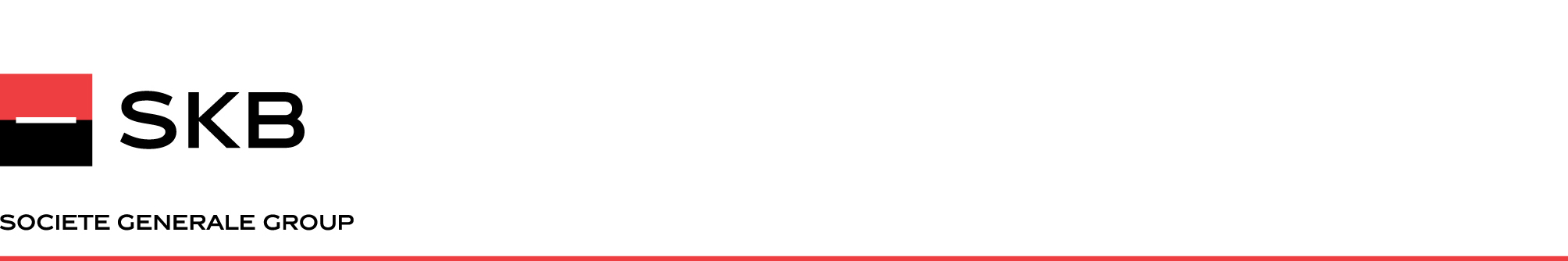 Na podlagi 13., 14., 15. in 16. člena Statuta SKB banke d.d. Ljubljana, Ajdovščina 4, je Upravni odbor SKB d.d. sklical 28. Skupščino SKB banke d.d. Ljubljana,ki je bila 27. maja 2015 ob 15:00 uri v sejni sobi banke št. 611/ VI. nadstropje Ajdovščina 4, v Ljubljani. Na seji so bili sprejeti naslednji sklepi:1.0	Otvoritev skupščine banke in izvolitev delovnih teles:    	(predsednik in verifikacijska komisija)sklep:	Skupščina banke je imenovala organe:predsednik:                     	Stojan Zdolšekverifikacijska komisija:    	Mateja Papež, predsednica				                  	Klemen Klopčič, član                                               	Igor Šteblaj, član2.0	Revidirano letno poročilo Skupine SKB za leto 2014 z računovodskimi izkazi, poročilo Upravnega odbora k letnemu poročilu, mnenje revizorske hiše Ernst &Young Revizija, poslovno svetovanje d.o.o. Ljubljana in poročilo o notranjem revidiranju službe notranjega revidiranja. sklep:Skupščina banke sprejme revidirano letno poročilo Skupine SKB za leto 2014 z mnenjem revizorske hiše Ernst & Young Revizija, poslovno svetovanje d.o.o., Ljubljana, poročilo Upravnega odbora k letnemu poročilu Skupine SKB za leto 2014 in poročilo o notranjem revidiranju službe notranjega revidiranja.3.0	Predlog za uporabo bilančnega dobička za leto 2014sklep:            Bilančni dobiček SKB banke d.d. Ljubljana v poslovnem letu 2014 znaša 116.789.682,20 EUR in se uporabi za naslednje namene:Čisti dobiček poslovnega leta 2014 v višini 34.573.953,54 EUR se uporabi za izplačilo dividend delničarjem in oblikovanje zadržanega dobička in sicer: del, v višini 17.329.404,00 EUR (kar predstavlja 50,12 % čistega dobička poslovnega leta 2014) se izplača delničarjem v obliki dividend v letu 2015, pri čemer znaša bruto dividenda 1,37 EUR na delnico, preostali del, v višini 17.244.549,54  EUR ostane v celoti nerazporejen v postavki zadržani dobiček. Zadržani dobiček v višini 82.215.728,66 EUR ostane do nadaljnjega nerazporejen v postavki zadržani dobiček.Z datumom skupščine delničarjev se čisti dobiček iz postavke čisti dobiček poslovnega leta 2014 prenese v postavko zadržani dobiček in v postavko obveznost iz udeležbe v dobičku - dividende.Dividende se izplačajo v roku 15 dni po datumu skupščine delničarjem, ki so vpisani  kot imetniki delnic SKB banke d.d. Ljubljana v centralni register vrednostnih papirjev konec drugega delovnega dne po datumu skupščine, ki bo odločala o uporabi bilančnega dobička.4.0 Predlog sklepa v zvezi s podelitvijo razrešnice članom Upravnega odbora za njihovo delo v  poslovnem letu 2014 sklep:Skupščina banke podeljuje razrešnico članom Upravnega odbora za njihovo delo v poslovnem letu 2014. Predlog imenovanja revizorja SKB d.d. za leto 2015, 2016 in 2017sklep:Skupščina banke imenuje revizorsko hišo Deloitte revizijad.o.o. za revizijo poslovanja Skupine  SKB d.d. za leto 2015, 2016 in 2017.Predlog sklepa o spremembi Statuta banke (v 19., 20., 21. ter 34. členu) sklep:Skupščina banke sprejme spremembe in dopolnitve  v 19., 20., 21. ter 34. členu Statuta SKB d.d. v besedilu, ki je sestavni del gradiva za skupščino.GRADIVA ZA SKUPŠČINOVsa gradiva so objavljena  tudi na spletni strani banke  www.skb.si.Cvetka SelšekPredsednica Upravnega odbora SKB d.d.